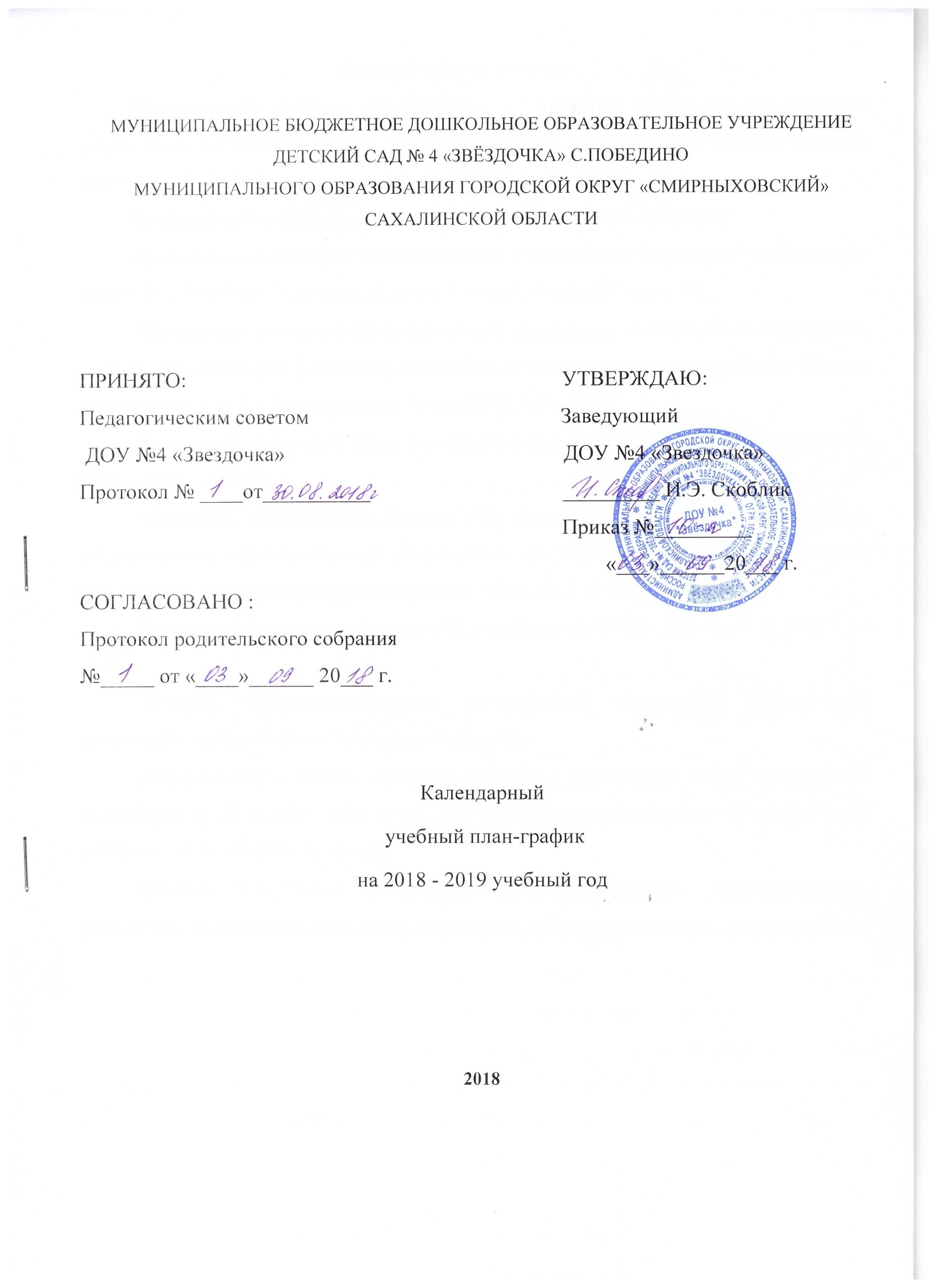 Пояснительная записка  	Календарный учебный план-график  -  является локальным нормативным документом, регламентирующим общие требования к организации образовательного процесса в ДОУ № 4 «Звёздочка» на 2018–2019 учебный год. 	Календарный учебный план-график разработан в соответствии с: 	-Федеральным Законом "Об образовании в Российской Федерации" от 29 декабря 2012 г. N 273-ФЗ (гл. 2, статья 28, часть 3) (гл. 2, статья 13, часть 10) ;  	 -Примерной основной образовательной программы дошкольного образования, одобренной решением федерального учебно-методического объединения по общему образованию ( п. 3.6 ) (протокол от 20 мая 2015 г. № 2/15);  	-Законом Сахалинской  области « Об образовании в Сахалинской области» от 18 марта 2014 г. № 9-ЗО;	 -Приказом Минобрнауки России «Об утверждении Порядка и организации осуществления образовательной деятельности по основным общеобразовательным программам дошкольного образования» от 30.08.2013 № 1014;	-Приказом Минобнауки России «Об утверждении ФГОС ДО» от 17.10.2013 г. № 1155; 		-Уставом, зарегистрированным Межрайонной инспекцией Федеральной налоговой службы № 3 по Сахалинской области ; 		-«Конвенцией о правах ребёнка» (принята  резолюцией 44/25 Генеральной Ассамблеи от 20 ноября 1989 года);  		-СанПиН 2.4.1.3049-1 «Санитарно-эпидемиологическими  требованиями к устройству, содержанию и организации режима работы дошкольных организациях». 			Календарный учебный план-график учитывает в полном объеме возрастные и психофизические особенности воспитанников и отвечает требованиям охраны их жизни и здоровья.  	Содержание календарного учебного план-графика включает в себя следующее: режим работы ДОУ; продолжительность учебного года;- количество недель в учебном году; сроки проведения каникул, их начало и окончание; массовые мероприятия, отражающих приоритетное направление в работе ДОУ; перечень проводимых праздников для воспитанников; сроки проведения мониторинга достижения детьми планируемых результатов освоения основной общеобразовательной программы дошкольного образования; расписание организованной образовательной деятельности;праздничные дни; работа ДОУ в летний период.   	    Режим работы ДОУ: 10,5 часов: 7.30 – 18.00 ч.   	Рабочая неделя состоит из 5 дней, суббота и воскресение - выходные дни.  			Согласно статье 112 Трудового Кодекса Российской Федерации, а также Постановления о переносе выходных дней Правительства РФ от 24.09.2015 г. № 1017  в  календарном учебном графике учтены нерабочие (выходные и праздничные) дни. Продолжительность 2018-2019 учебного года составляет 36 недель (1 и 2 полугодия) без учета каникулярного времени.  	В соответствии с ФГОС ДО целевые ориентиры не подлежат непосредственной оценке, в том числе в виде педагогической диагностики (мониторинга), и не являются основанием для их формального сравнения с реальными достижениями детей. Однако педагоги в ходе своей работы выстраивают индивидуальную траекторию развития каждого ребенка. Для оценки индивидуального развития   проводится педагогическая диагностика (оценка индивидуального развития дошкольников, связанная с оценкой эффективности педагогических действий и лежащая в основе его дальнейшего планирования) в начале и конце учебного года. Педагогический мониторинг проводится в ходе наблюдений за активностью детей в спонтанной и специально организованной деятельности.  	Праздники для воспитанников в течение учебного года планируются в соответствии с основной образовательной программой ДОУ № 4 «Звёздочка».  	Организация каникулярного отдыха в детском саду имеет свою специфику и определяется задачами воспитания в дошкольном учреждении. В дни зимних и летних каникул дети посещают дошкольное учреждение.  Образовательная деятельность не проводится. Проводится образовательная деятельность только эстетически-оздоровительного цикла (музыкальные, спортивные, изобразительного искусства). Организуются спортивные и подвижные игры, спортивные праздники, экскурсии и другие, а также увеличивается продолжительность прогулок. 			Воспитательно –  образовательная работа в летний оздоровительный период планируется в соответствии Планом работы на летний период,   а также с учетом климатических условий.  	Календарный учебный план-график обсуждается и принимается Педагогическим советом , а также  утверждается приказом заведующего  ДОУ до начала учебного  года. Все изменения, вносимые ДОУ в календарный учебный план- график, утверждаются приказом заведующего образовательного учреждения и доводятся до всех участников образовательного процесса.  	ДОУ № 4 «Звёздочка» в установленном законодательством Российской Федерации порядке несёт ответственность за реализацию не в полном объёме образовательных программ в соответствии с календарным учебным план-графиком. Календарный учебный план-график на 2018 – 2019 учебный год Реализация направления  по охране здоровья детей и оздоровлениюРасписание организованной образовательной деятельности второй группы раннего возраста от 2 до 3 лет		Расписание  организованной образовательной деятельности составлено в соответствии с п.11 СанПиН 2.4.1.3049-13 «санитарно-эпидемиологические требования к устройству , содержанию и организации режима работы дошкольных образовательных организаций».Расписание организованной образовательной деятельности разновозрастной группы от 3 до 5 летподгруппа – младшая группа ( 3- 4 года)	Расписание  организованной образовательной деятельности составлено в соответствии с п.11 СанПиН 2.4.1.3049-13 «санитарно-эпидемиологические требования к устройству , содержанию и организации режима работы дошкольных образовательных организаций».Расписание организованной образовательной деятельности разновозрастной группы от 3 до 5 летподгруппа – средняя ( 4-5 лет)	Расписание  организованной образовательной деятельности составлено в соответствии с п.11 СанПиН 2.4.1.3049-13 «санитарно-эпидемиологические требования к устройству , содержанию и организации режима работы дошкольных образовательных организаций».Расписание организованной образовательной деятельности разновозрастной группы от 5 до 7 летподгруппа – старшая ( 5-6 лет)	Расписание  организованной образовательной деятельности составлено в соответствии с п.11 СанПиН 2.4.1.3049-13 «санитарно-эпидемиологические требования к устройству , содержанию и организации режима работы дошкольных образовательных организаций».Расписание организованной образовательной деятельности разновозрастной группы от 5 до 7 летподгруппа – подготовительная (6-7 лет)	Расписание  организованной образовательной деятельности составлено в соответствии с п.11 СанПиН 2.4.1.3049-13 «санитарно-эпидемиологические требования к устройству , содержанию и организации режима работы дошкольных образовательных организаций».Праздничные мероприятия Содержание Наименование возрастных групп Наименование возрастных групп Наименование возрастных групп Наименование возрастных групп Содержание II группа раннего  возраста (от 2 до 3 лет)Младшая -Средняя группа (от 3 до 5 лет)Младшая -Средняя группа (от 3 до 5 лет)Старшая  группа -Подготовительная группа ( от 5 до 7 лет)Количество возрастных групп 1 111Количество возрастных групп 3 группы 3 группы 3 группы 3 группы Общий режим работы Детский сад  открыт для доступа в течение 5 дней в неделю с понедельника по пятницу на протяжении календарного года, выходными днями являются суббота и воскресенье. В праздничные дни, установленные законодательством РФ, детский сад не работает. Детский сад  открыт для доступа в течение 5 дней в неделю с понедельника по пятницу на протяжении календарного года, выходными днями являются суббота и воскресенье. В праздничные дни, установленные законодательством РФ, детский сад не работает. Детский сад  открыт для доступа в течение 5 дней в неделю с понедельника по пятницу на протяжении календарного года, выходными днями являются суббота и воскресенье. В праздничные дни, установленные законодательством РФ, детский сад не работает. Детский сад  открыт для доступа в течение 5 дней в неделю с понедельника по пятницу на протяжении календарного года, выходными днями являются суббота и воскресенье. В праздничные дни, установленные законодательством РФ, детский сад не работает. Режим работы с 7.30 до 18.00 (10,5 часов) с 7.30 до 18.00 (10,5 часов) с 7.30 до 18.00 (10,5 часов) с 7.30 до 18.00 (10,5 часов) Продолжительность недели 5 дней (понедельник-пятница) 5 дней (понедельник-пятница) 5 дней (понедельник-пятница) 5 дней (понедельник-пятница) Праздничные (выходные дни) 3-5 ноября – День народного единства 30 декабря-8 января – новогодние каникулы 23 – 24 февраля – День защитника Отечества 8-10 марта – Международный женский день 1-5 мая – Праздник весны и труда 9 – 12 мая -  День Победы 12 июня – День России 3-5 ноября – День народного единства 30 декабря-8 января – новогодние каникулы 23 – 24 февраля – День защитника Отечества 8-10 марта – Международный женский день 1-5 мая – Праздник весны и труда 9 – 12 мая -  День Победы 12 июня – День России 3-5 ноября – День народного единства 30 декабря-8 января – новогодние каникулы 23 – 24 февраля – День защитника Отечества 8-10 марта – Международный женский день 1-5 мая – Праздник весны и труда 9 – 12 мая -  День Победы 12 июня – День России 3-5 ноября – День народного единства 30 декабря-8 января – новогодние каникулы 23 – 24 февраля – День защитника Отечества 8-10 марта – Международный женский день 1-5 мая – Праздник весны и труда 9 – 12 мая -  День Победы 12 июня – День России Продолжительность учебного года с 03.09.2018 г. по 31.05.2019 г. (36 недель) с 03.09.2018 г. по 31.05.2019 г. (36 недель) с 03.09.2018 г. по 31.05.2019 г. (36 недель) с 03.09.2018 г. по 31.05.2019 г. (36 недель) Летний оздоровительный период (проводится воспитательно – образовательная работа эстетическо-оздоровительного цикла) с 03.06.2019 г. по 31.08.2019 г. с 03.06.2019 г. по 31.08.2019 г. с 03.06.2019 г. по 31.08.2019 г. с 03.06.2019 г. по 31.08.2019 г. Зимние каникулы с 30.12.2018г.- 08.01.2019 г. с 30.12.2018г.- 08.01.2019 г. с 30.12.2018г.- 08.01.2019 г. с 30.12.2018г.- 08.01.2019 г. Объем непрерывной образовательной деятельности (в неделю) ранний возраст младшая средняя  старшая  подготовительная  ранний возраст младшая средняя  старшая  подготовительная  1ч.40 мин. 2ч.30 мин. 3ч.20 мин. 5ч. 7ч. 1ч.40 мин. 2ч.30 мин. 3ч.20 мин. 5ч. 7ч. Продолжительность ООД Ранний возраст младшая Средняя  Старшая  Подготовительная Ранний возраст младшая Средняя  Старшая  Подготовительная 10 мин. 15 мин. 20 мин. 20-25 мин. 30 мин. 10 мин. 15 мин. 20 мин. 20-25 мин. 30 мин. Минимальный перерыв между ООД 10 минут 10 минут 10 минут 10 минут Адаптационный период с 03.09.2018 по 29.09.2018г. с 03.09.2018 по 29.09.2018г. с 03.09.2018 по 29.09.2018г. с 03.09.2018 по 29.09.2018г. Мониторинг качества освоения программного материала воспитанниками Промежуточный – 17.09-21.09.2018г. Итоговый – 13.05-18.05.2019г. Промежуточный – 17.09-21.09.2018г. Итоговый – 13.05-18.05.2019г. Промежуточный – 17.09-21.09.2018г. Итоговый – 13.05-18.05.2019г. Промежуточный – 17.09-21.09.2018г. Итоговый – 13.05-18.05.2019г. № Мероприятия II группа раннего  возраста Младшая Средняя группа Старшая  группа Подготовительная группа 1 Проведение  утренней  гимнастики  Ежедневно по 5 минут  Ежедневно по 7-10     минут  Ежедневно по 7-10     минут Ежедневно по 7-10 минут Ежедневно по 7-10 минут 2 Проведение  физкультурной  образовательно й деятельности 2 раза в неделю по 10 минут в группе 3 раза в неделю по 15  минут в группе 3 раза в неделю по 20  минут в группе 2 раза в неделю в группе +  1 на свежем воздухе (в холодное  время – в помещении) по 25 мин. 2 раза в неделю в группе +  1 на свежем воздухе (в холодное время – в помещении) по 30 мин. 3 Организация закаливания после сна Ежедневно 5 мин. Ежедневно 7 мин. Ежедневно 10 мин. Ежедневно 12 мин. Ежедневно 12-15 мин. 4 Организация дней здоровья Неделя Здоровья –1 раз в 2 месяца в течение 2018-2019 учебного года. Месяц Здоровья – февраль 2019 год Неделя Здоровья –1 раз в 2 месяца в течение 2018-2019 учебного года. Месяц Здоровья – февраль 2019 год Неделя Здоровья –1 раз в 2 месяца в течение 2018-2019 учебного года. Месяц Здоровья – февраль 2019 год Неделя Здоровья –1 раз в 2 месяца в течение 2018-2019 учебного года. Месяц Здоровья – февраль 2019 год Неделя Здоровья –1 раз в 2 месяца в течение 2018-2019 учебного года. Месяц Здоровья – февраль 2019 год 5 Занятия по дополнительному образованию  1 занятие в неделю 1 занятие в неделю1 занятие в неделю 1 занятие в неделю 6 Адаптационный период для детей раннего возраста с 03.09.18 г. по 29.09.18 год с 03.09.18 г. по 29.09.18 год с 03.09.18 г. по 29.09.18 год с 03.09.18 г. по 29.09.18 год с 03.09.18 г. по 29.09.18 год 7 Анализ заболеваемости детей этап: 17.12.18–24.12.18                                                  (сентябрь, октябрь, ноябрь, декабрь)этап: 20.05.19 – 27.05.19                                                    (январь, февраль, март, апрель, май)                                                       3 этап: 19.08.19 – 26.08.19                                                                (июнь, июль, август) этап: 17.12.18–24.12.18                                                  (сентябрь, октябрь, ноябрь, декабрь)этап: 20.05.19 – 27.05.19                                                    (январь, февраль, март, апрель, май)                                                       3 этап: 19.08.19 – 26.08.19                                                                (июнь, июль, август) этап: 17.12.18–24.12.18                                                  (сентябрь, октябрь, ноябрь, декабрь)этап: 20.05.19 – 27.05.19                                                    (январь, февраль, март, апрель, май)                                                       3 этап: 19.08.19 – 26.08.19                                                                (июнь, июль, август) этап: 17.12.18–24.12.18                                                  (сентябрь, октябрь, ноябрь, декабрь)этап: 20.05.19 – 27.05.19                                                    (январь, февраль, март, апрель, май)                                                       3 этап: 19.08.19 – 26.08.19                                                                (июнь, июль, август) этап: 17.12.18–24.12.18                                                  (сентябрь, октябрь, ноябрь, декабрь)этап: 20.05.19 – 27.05.19                                                    (январь, февраль, март, апрель, май)                                                       3 этап: 19.08.19 – 26.08.19                                                                (июнь, июль, август) 8 Анализ диагностики психологической готовности детей обучению в школе 15.04.2019 г. – 26.04.2019 г. 15.04.2019 г. – 26.04.2019 г. 15.04.2019 г. – 26.04.2019 г. 15.04.2019 г. – 26.04.2019 г. 15.04.2019 г. – 26.04.2019 г. Дни неделиВид ООДВремя проведенияДлительность ООДпонедельникПознавательное развитие ( ФЦКМ/ФЭМП)9.00 - 9.1010 мин.понедельникХудожественно-эстетическое развитие ( музыка)9.20 - 9.3010 мин.ИТОГО в день :2 занятия20 минутвторникРечевое развитие ( развитие речи/ чтение художественной литературы)9.00 - 9.1010 мин.вторникФизическое развитие9.20 - 09.3010 мин.ИТОГО в день :2 занятия20 минутсредаХудожественно-эстетическое развитие ( музыка)9.00 - 9.1010 мин.средаХудожественно-эстетическое развитие ( лепка/конструирование)9.20 - 9.3010 мин.ИТОГО в день :2 занятия20 минутчетвергРечевое развитие ( звуковая культура речи)9.00 - 9.1010 мин.четвергФизическое развитие9.20 - 9.3010 мин.ИТОГО в день :2 занятия20 минутпятницаХудожественно-эстетическое развитие ( рисование)9.00 - 9.1010 мин.пятницаФизическое развитие9.20 - 9.3010 мин.ИТОГО в день :2 занятия20 минутИТОГО учебной нагрузки в неделю – 10 занятийПознавательное развитие ( ФЦКМ/ФЭМП) -1 Речевое развитие ( развитие речи/ чтение художественной литературы) -1Речевое развитие ( звуковая культура речи) - 1Физическое развитие - 3. Художественно-эстетическое развитие ( музыка) - 2Художественно-эстетическое развитие ( рисование) – 1Художественно-эстетическое развитие ( лепка/конструирование) -1ИТОГО учебной нагрузки в неделю – 10 занятийПознавательное развитие ( ФЦКМ/ФЭМП) -1 Речевое развитие ( развитие речи/ чтение художественной литературы) -1Речевое развитие ( звуковая культура речи) - 1Физическое развитие - 3. Художественно-эстетическое развитие ( музыка) - 2Художественно-эстетическое развитие ( рисование) – 1Художественно-эстетическое развитие ( лепка/конструирование) -1ИТОГО учебной нагрузки в неделю – 10 занятийПознавательное развитие ( ФЦКМ/ФЭМП) -1 Речевое развитие ( развитие речи/ чтение художественной литературы) -1Речевое развитие ( звуковая культура речи) - 1Физическое развитие - 3. Художественно-эстетическое развитие ( музыка) - 2Художественно-эстетическое развитие ( рисование) – 1Художественно-эстетическое развитие ( лепка/конструирование) -11 час. 40 мин.Дни неделиВид ООДВремя проведенияДлительность ООДпонедельникПознавательное развитие ( ФЭМП)9.00 - 9.1515 мин.понедельникФизическое развитие9.25 - 9.4015 мин.ИТОГО в день :2 занятия30 минутвторникХудожественно-эстетическое развитие ( музыка)9.00 - 9.1515 мин.вторникХудожественно-эстетическое развитие ( рисование)9.25 - 9.4015 мин.ИТОГО в день :2 занятия30 минутсредаРечевое развитие ( развитие речи/ чтение художественной литературы)9.00 - 9.1515 мин.средаФизическое развитие9.25 - 9.4015 мин.ИТОГО в день :2 занятия30 минутчетвергПознавательное развитие ( ознакомление с предметным и социальным окружением)9.00 - 9.1515 мин.четвергФизическое развитие9.25 - 9.4015 мин.ИТОГО в день :2 занятия30 минутпятницаХудожественно-эстетическое развитие ( музыка)9.00 - 9.1515 мин.пятницаХудожественно-эстетическое развитие ( лепка/аппликация)9.25 - 9.4015 мин.ИТОГО в день :2 занятия30 минутИТОГО учебной нагрузки в неделю – 10 занятийПознавательное развитие ( ФЦКМ)-1 Познавательное развитие ( ФЭМП)-1Речевое развитие ( развитие речи/ чтение художественной литературы) -1Физическое развитие- 3. Художественно-эстетическое развитие ( музыка) - 2Художественно-эстетическое развитие ( рисование) – 1Художественно-эстетическое развитие ( лепка/аппликация) -1ИТОГО учебной нагрузки в неделю – 10 занятийПознавательное развитие ( ФЦКМ)-1 Познавательное развитие ( ФЭМП)-1Речевое развитие ( развитие речи/ чтение художественной литературы) -1Физическое развитие- 3. Художественно-эстетическое развитие ( музыка) - 2Художественно-эстетическое развитие ( рисование) – 1Художественно-эстетическое развитие ( лепка/аппликация) -1ИТОГО учебной нагрузки в неделю – 10 занятийПознавательное развитие ( ФЦКМ)-1 Познавательное развитие ( ФЭМП)-1Речевое развитие ( развитие речи/ чтение художественной литературы) -1Физическое развитие- 3. Художественно-эстетическое развитие ( музыка) - 2Художественно-эстетическое развитие ( рисование) – 1Художественно-эстетическое развитие ( лепка/аппликация) -12 часа 30 мин.Дни неделиВид ООДВремя проведенияДлительность ООДпонедельникПознавательное развитие ( ФЭМП)9.00 - 9.2020 мин.понедельникФизическое развитие9.30 - 9.5020 мин.ИТОГО в день :2 занятия40 минутвторникХудожественно-эстетическое развитие ( музыка)9.00 - 9.2020 мин.вторникХудожественно-эстетическое развитие ( рисование)9.30 - 9.5020 мин.ИТОГО в день :2 занятия40 минутсредаРечевое развитие ( развитие речи/ чтение художественной литературы)9.00 - 9.2020 мин.средаФизическое развитие9.30 - 9.5020 мин.ИТОГО в день :2 занятия40 минутчетвергПознавательное развитие ( ознакомление с предметным и социальным окружением)9.00 - 9.2020 мин.четвергФизическое развитие9.30 - 9.5020 мин.ИТОГО в день :2 занятия40 минутпятницаХудожественно-эстетическое развитие ( музыка)9.00 - 9.2020 мин.пятницаХудожественно-эстетическое развитие ( лепка/аппликация)9.30 - 9.5020 мин.ИТОГО в день :2 занятия40 минутИТОГО учебной нагрузки в неделю – 10 занятийПознавательное развитие ( ФЦКМ)-1 Познавательное развитие ( ФЭМП)-1Речевое развитие ( развитие речи/ чтение художественной литературы) -1Физическое развитие- 3. Художественно-эстетическое развитие ( музыка) - 2Художественно-эстетическое развитие ( рисование) – 1Художественно-эстетическое развитие ( лепка/аппликация) -1ИТОГО учебной нагрузки в неделю – 10 занятийПознавательное развитие ( ФЦКМ)-1 Познавательное развитие ( ФЭМП)-1Речевое развитие ( развитие речи/ чтение художественной литературы) -1Физическое развитие- 3. Художественно-эстетическое развитие ( музыка) - 2Художественно-эстетическое развитие ( рисование) – 1Художественно-эстетическое развитие ( лепка/аппликация) -1ИТОГО учебной нагрузки в неделю – 10 занятийПознавательное развитие ( ФЦКМ)-1 Познавательное развитие ( ФЭМП)-1Речевое развитие ( развитие речи/ чтение художественной литературы) -1Физическое развитие- 3. Художественно-эстетическое развитие ( музыка) - 2Художественно-эстетическое развитие ( рисование) – 1Художественно-эстетическое развитие ( лепка/аппликация) -13 часа 20 мин.Дни неделиВид ООДВремя проведенияДлительность ООДпонедельникПознавательное развитие ( ФЦКМ)9.00 - 9.2020 мин.понедельникХудожественно-эстетическое развитие ( рисование)9.35 – 10.0025 мин.понедельникФизическое развитие15.15- 15.4025 мин.ИТОГО в день :3 занятия1 ч. 10 минутвторникПознавательное развитие ( ФЭМП)9.00 - 9.2020 мин.вторникХудожественно-эстетическое развитие ( музыка)9.35 – 10.0025 мин.ИТОГО в день :2 занятия45 минутсредаРечевое развитие ( развитие речи/ чтение художественной литературы)9.00 - 9.2020 мин.средаХудожественно-эстетическое развитие ( рисование)9.35 – 10.0025 мин.средаФизическое развитие15.15- 15.4025 мин.ИТОГО в день :3 занятия1 ч. 10 минутчетвергПознавательное развитие ( экология)9.00 - 9.2020 мин.четвергХудожественно-эстетическое развитие ( лепка/аппликация)9.35 – 10.0025 мин.ИТОГО в день :2 занятия45 минутпятницаРечевое развитие ( развитие речи/ чтение художественной литературы)9.00 - 9.2020 мин.пятницаХудожественно-эстетическое развитие ( музыка)9.35 – 10.0025 мин.пятницаФизическое развитие ( на свежем воздухе)15.15- 15.4025 мин.ИТОГО в день :3 занятия1 ч. 10 минутИТОГО учебной нагрузки в неделю – 13 занятийПознавательное развитие ( ФЦКМ)-1 Познавательное развитие ( ФЭМП)-1Познавательное развитие ( экология)-1 Речевое развитие ( развитие речи/ чтение художественной литературы) -2Физическое развитие ( на свежем воздухе) -1Физическое развитие- 2. Художественно-эстетическое развитие ( музыка) - 2Художественно-эстетическое развитие ( рисование) – 2Художественно-эстетическое развитие ( лепка/аппликация) -1ИТОГО учебной нагрузки в неделю – 13 занятийПознавательное развитие ( ФЦКМ)-1 Познавательное развитие ( ФЭМП)-1Познавательное развитие ( экология)-1 Речевое развитие ( развитие речи/ чтение художественной литературы) -2Физическое развитие ( на свежем воздухе) -1Физическое развитие- 2. Художественно-эстетическое развитие ( музыка) - 2Художественно-эстетическое развитие ( рисование) – 2Художественно-эстетическое развитие ( лепка/аппликация) -1ИТОГО учебной нагрузки в неделю – 13 занятийПознавательное развитие ( ФЦКМ)-1 Познавательное развитие ( ФЭМП)-1Познавательное развитие ( экология)-1 Речевое развитие ( развитие речи/ чтение художественной литературы) -2Физическое развитие ( на свежем воздухе) -1Физическое развитие- 2. Художественно-эстетическое развитие ( музыка) - 2Художественно-эстетическое развитие ( рисование) – 2Художественно-эстетическое развитие ( лепка/аппликация) -15 часов Дни неделиВид ООДВремя проведенияДлительность ООДпонедельникПознавательное развитие ( ФЦКМ)9.00 - 9.3030 мин.понедельникХудожественно-эстетическое развитие ( рисование)9.40 – 10.1030 мин.понедельникФизическое развитие15.15- 15.4530 мин.ИТОГО в день :3 занятия1 ч. 30 минутвторникПознавательное развитие ( ФЭМП)9.00 - 9.3030 мин.вторникХудожественно-эстетическое развитие ( музыка)9.40 – 10.1030 мин.ИТОГО в день :2 занятия1 чассредаРечевое развитие ( развитие речи/ чтение художественной литературы)9.00 - 9.3030 мин.средаХудожественно-эстетическое развитие ( рисование)9.40 – 10.1030 мин.средаФизическое развитие15.15- 15.4530 мин.ИТОГО в день :3 занятия1 ч. 30 минутчетвергПознавательное развитие ( ФЭМП)9.00 - 9.3030 мин.четвергХудожественно-эстетическое развитие ( лепка/аппликация)9.40 – 10.1030 мин.четвергРечевое развитие ( развитие речи/ чтение художественной литературы)15.15 - 15.4530 мин.ИТОГО в день :3 занятия1 ч. 30 минутпятницаПознавательное развитие ( экология)9.00 - 9.3030 мин.пятницаХудожественно-эстетическое развитие ( музыка)9.50 – 10.2030 мин.пятницаФизическое развитие ( на свежем воздухе)10.30- 11.0030 мин.ИТОГО в день :3 занятия1 ч. 30 минутИТОГО учебной нагрузки в неделю – 14 занятийПознавательное развитие ( ФЦКМ)-1 Познавательное развитие ( ФЭМП)-2Познавательное развитие ( экология)-1 Речевое развитие ( развитие речи/ чтение художественной литературы) -2Физическое развитие ( на свежем воздухе) -1Физическое развитие- 2. Художественно-эстетическое развитие ( музыка) - 2Художественно-эстетическое развитие ( рисование) – 2Художественно-эстетическое развитие ( лепка/аппликация) -1ИТОГО учебной нагрузки в неделю – 14 занятийПознавательное развитие ( ФЦКМ)-1 Познавательное развитие ( ФЭМП)-2Познавательное развитие ( экология)-1 Речевое развитие ( развитие речи/ чтение художественной литературы) -2Физическое развитие ( на свежем воздухе) -1Физическое развитие- 2. Художественно-эстетическое развитие ( музыка) - 2Художественно-эстетическое развитие ( рисование) – 2Художественно-эстетическое развитие ( лепка/аппликация) -1ИТОГО учебной нагрузки в неделю – 14 занятийПознавательное развитие ( ФЦКМ)-1 Познавательное развитие ( ФЭМП)-2Познавательное развитие ( экология)-1 Речевое развитие ( развитие речи/ чтение художественной литературы) -2Физическое развитие ( на свежем воздухе) -1Физическое развитие- 2. Художественно-эстетическое развитие ( музыка) - 2Художественно-эстетическое развитие ( рисование) – 2Художественно-эстетическое развитие ( лепка/аппликация) -17 часов№ Месяц  II группа раннего  возраста Младшая Средняя группа Старшая  группа Подготовительная группа Сентябрь  День Знаний День Знаний День Знаний День Знаний Октябрь  В гостях у Осени В гостях у Осени В гостях у Осени В гостях у Осени В гостях у Осени Ноябрь  День Матери День Матери День Матери День Матери День Матери Декабрь  Новогодняя сказка Новогодняя сказка Новогодняя сказка Новогодняя сказка Новогодняя сказка Январь  Рождественский сувенир Рождественский сувенир Рождественский сувенир Рождественский сувенир Рождественский сувенир Февраль  День защитника Отечества День защитника Отечества День защитника Отечества День защитника Отечества Март  Утренники, посвященные 8 Марта, развлечение «Широкая Масленица» Утренники, посвященные 8 Марта, развлечение «Широкая Масленица» Утренники, посвященные 8 Марта, развлечение «Широкая Масленица» Утренники, посвященные 8 Марта, развлечение «Широкая Масленица» Утренники, посвященные 8 Марта, развлечение «Широкая Масленица» Апрель  Праздник «Эколята-дошколята» Праздник «Эколята-дошколята» Праздник «Эколята-дошколята» Праздник «Эколята-дошколята» Праздник «Эколята-дошколята» Май                                                     День Победы                              Выпускной бал                                                     День Победы                              Выпускной бал                                                     День Победы                              Выпускной бал                                                     День Победы                              Выпускной бал                                                     День Победы                              Выпускной балИюнь  День защиты детей День защиты детей День защиты детей День защиты детей День защиты детей 